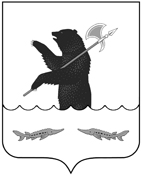 П О С Т А Н О В Л Е Н И ЕАДМИНИСТРАЦИИРыбинского муниципального районаот _______________                                                                            №______________Об установлении предельного уровня соотношения среднемесячнойзаработной платы руководителей,заместителей, главных бухгалтерови среднемесячной заработной платы работниковмуниципальных учреждений и предприятийРыбинского муниципального районаВ соответствии со статьями 144, 145, 349.5 Трудового кодекса Российской Федерации, в целях упорядочения условий оплаты труда руководителей, заместителей, главных бухгалтеров муниципальных учреждений и предприятийРыбинского муниципального района, администрация Рыбинского муниципального района,ПОСТАНОВЛЯЕТ:1. Установить предельный уровень соотношения среднемесячной заработной платы руководителей, заместителей, главных бухгалтеров и среднемесячной заработной платы работников муниципальных учреждений и предприятийРыбинского муниципального района, в кратности до 5.2. Утвердить прилагаемый Порядок размещения информации о среднемесячной заработной плате руководителей, заместителей, главных бухгалтеров муниципальных учреждений и предприятийРыбинского муниципального района в информационно-телекоммуникационной сети Интернет.3. Председателю комитета по управлению делами администрации Рыбинского муниципального районаи руководителям управленийадминистрации Рыбинского муниципального района, осуществляющих отдельные функции и полномочия учредителя муниципальных учреждений и предприятий, до 01 марта 2017 г. обеспечить приведение правовых актов администрации Рыбинского муниципального района о системах оплаты труда работников муниципальных учреждений, предприятий в соответствие с настоящим постановлением.4. Председателю комитета по управлению делами администрации Рыбинского муниципального района и руководителям управлений администрации Рыбинского муниципального района, осуществляющих отдельные функции и полномочия учредителя муниципальных учреждений и предприятий, довести до сведения подведомственных учреждений и предприятий настоящее постановление и осуществлять контроль за его исполнением. 5. Настоящее постановление вступает в силу с 01 января 2017 г.6. Опубликовать настоящее постановление в средствах массовой информации и разместить на официальном сайте администрации Рыбинского муниципального района в сети Интернет.7. Контроль исполнения настоящего постановления возложить на заместителя главы администрации Рыбинского муниципального района, начальника управления экономики и финансов администрации Рыбинского муниципального района О.И. Кустикову.Глава администрацииРыбинского муниципального района 				              Т.А. СмирноваПриложение к постановлению администрации Рыбинского муниципального районаот ________________ № ________ПОРЯДОКразмещения информации о среднемесячной заработной плате руководителей, заместителей, главных бухгалтеровмуниципальных учреждений, предприятийРыбинского муниципального районав информационно-телекоммуникационной сети ИнтернетI. Общие положения1.1 Порядок размещения информации о среднемесячной заработной плате руководителей, заместителей, главных бухгалтеров муниципальных учреждений и предприятийРыбинского муниципального района в информационно-телекоммуникационной сети Интернет (далее – Порядок) разработан в целях упорядочения условий оплаты труда руководителей, их заместителей и главных бухгалтеров муниципальных учреждений, предприятийРыбинского муниципального района и определяет процедуру размещения вышеназванной информации в информационно-телекоммуникационной сети Интернет.1.2. В составе размещаемой в информационно-телекоммуникационной сети Интернет информации запрещается указывать данные, позволяющие определить место жительства, почтовый адрес, телефон и иные индивидуальные средства коммуникации лиц, указанных в пункте 1.1 настоящего Порядка, а также сведения, отнесенные к государственной тайне или сведениям конфиденциального характера.II. Порядок размещения информации2.1. Информация о рассчитываемой за календарный год среднемесячной заработной плате руководителей, их заместителей и главных бухгалтеров (далее – информация) муниципальных учреждений, предприятийРыбинского муниципального района размещается руководителем или уполномоченным на размещение информации работником данного учреждения или предприятияна собственных сайтах учреждений, предприятий в информационно-телекоммуникационной сети Интернет.2.2. Информация размещается до 1 апреля года, следующего за отчетным, по форме согласно приложению к настоящему Порядку. III. Ответственность3.1. Руководители муниципальных учреждений и предприятий Рыбинского муниципального района несут персональную ответственность за своевременность, полноту и достоверность предоставляемой информации. Начальник юридического отделаадминистрации Рыбинского муниципального района                            О.В. ХватовПриложение к Порядкуразмещения информациио среднемесячной заработнойплате руководителей, заместителей, главных бухгалтеровмуниципальных учреждений и предприятийРыбинскогомуниципального района в информационно-теле-коммуникационной сети ИнтернетИНФОРМАЦИЯ  о среднемесячной заработной плате руководителей, заместителей и главных бухгалтеров                                    МДОУ детский сад п.Костино  (наименование муниципального учреждения, предприятия) за 2018год                                Заведующий ______________ Т.В.КудрявцеваСОГЛАСОВАНО:Заместитель главы администрацииРыбинского муниципального района                                                      Т.А.  КожиноваЗаместитель главы администрации,начальник управления экономики и финансов администрации Рыбинскогомуниципального района                                                                            О.И. КустиковаПредседатель комитета по управлениюделами администрации Рыбинского муниципального района 	Ю.С. УшаковНачальник юридического отделаадминистрации Рыбинского муниципального района                            О.В. ХватовИсполнитель:Консультант-юристюридического отделаадминистрации Рыбинского муниципального района                          В.А. ВоробьеваРассылка:Администрация РМР								- 1 экземпляр;Комитет по управлению делами администрации РМР                                        - 1 экземпляр;Юридический отдел администрации РМР 					- 1 экземпляр;Управление недвижимости, строительства и инвестицийадминистрации РМР                                                                                                - 1 экземпляр;Управление экономики и финансов администрации РМР                                 - 1 экземпляр;Управление ЖКХ, транспорта и связи администрации РМР                             - 1 экземпляр;Управление образования администрации РМР 				- 1 экземпляр;Управление АПК, архитектуры и земельныхотношений администрации РМР                                                                           - 1 экземпляр;Управление по культуре, молодежи и спорту администрации РМР                  - 1 экземпляр;Управление труда и социальной поддержки населенияадминистрации РМР                                                                                              - 1 экземпляр.№ п/пФамилия, имя, отчествоДолжностьСреднемесячная  заработная плата, руб.11Кудрявцева Татьяна ВикторовнаЗаведующий МДОУ детский сад п.Костино     34 956руб. 56 коп.